The information contained in this syllabus is subject to change without notice. Students are expected to be aware of any additional course policies presented by the instructor during the course.Catalog Course Description:Topics for this course shall include: police authority; responsibilities; constitutional constraints; laws of arrest, search, and seizure; police liability.Prerequisites:No formal course requirements, but students should understand how to access the Internet via a web browser.Textbook(s): Texas Criminal and Traffic Law Manual, LexisNexis, Mathew Bender & Company; 2017-2018 Edition Resources:Computers and computer labs assistants are available in MS 103. The LRC and the Academic Skills Center have computers available for students but with limited or no assistance. Your instructor can be your greatest resource.  Your instructor is here to assist you in learning the material and helping you earn the grade you wish to earn in the course.  This is a commitment by your instructor.  Please utilize this resource by contacting him with any matter you feel they can assist you with. Student Learning Outcomes:Understand and Identify the US and Texas Constitutionally guaranteed rights of citizens.Identify the various types of Texas Peace Officers and their respective duties.Understand the meaning of Family Violence and List the duties of Peace Officers investigating such crimes.Explain the duty of Peace Officers to prevent Crimes and Criminal Activity.Identify the elements of Reasonable Suspicion, Probable Cause, and explain the mechanisms for a Warrantless Arrest or Search.Understand and explain the legal elements necessary for obtaining and serving Arrest and Search warrants.Lectures & Discussions:Tests/Exams:This course consists of two exams, two quizzes, a mid-term, and a final.  The mid-term will consist of information from the start of the semester, up to the time of the exam.  The final will be comprehensive and contain information from the entire course.  If you have a conflict with the exam dates, you must contact the instructor prior to the exam week to attempt to resolve the conflict in a mutually agreeable manner.Assignments:Quizzes:There will be 4 In-Class quizzes for this course.  Each quiz will cover the material that has been introduced up to that point in the course.  Each quiz will be worth 25 points of your total grade and a total of 100 of the 1000 possible points for this course.BlackBoard Assignment:This course will require the students to complete assignments in the BlackBoard e-learning environment.  The instructor reserves the right to modify the topics to be covered in order to best prepare the student with the above stated learning outcomes.  Student Responsibilities/Expectations:Withdrawal requests MUST BE initiated by the student. Requests for withdrawal become official and effective the date they are received in the records office.  Students who stop coming to class but fail to drop the course will earn an “F” for the course.Late Work:  Late work will not be accepted. If there are extenuating circumstances, please contact your instructor.NTCC Academic Honesty Statement:Students are expected to complete course work in an honest manner, using their intellects and resources designated as allowable by the course instructor.  Students are responsible for addressing questions about allowable resources with the course instructor.  NTCC upholds the highest standards of academic integrity.  This course will follow the NTCC Academic Honesty policy stated in the Student Handbook (see Student Handbook on the student MyEagle Portal).Academic EthicsThe college expects all students to engage in academic pursuits in a manner that is beyond reproach.  Students are expected to maintain complete honesty and integrity in their academic pursuit.  Academic dishonesty such as cheating, plagiarism, and collusion is unacceptable and may result in disciplinary action.  Refer to the student handbook for more information on this subject.ADA Statement:It is the policy of NTCC to provide reasonable accommodations for qualified individuals who are students with disabilities.  This College will adhere to all applicable federal, state, and local laws, regulations, and guidelines with respect to providing reasonable accommodations as required to afford equal educational opportunity.  It is the student’s responsibility to arrange an appointment with a College counselor to obtain a Request for Accommodations form.  For more information, please refer to the NTCC Catalog or Student Handbook.Family Educational Rights And Privacy Act (FERPA):The Family Educational Rights and Privacy Act (FERPA) is a federal law that protects the privacy of student education records. The law applies to all schools that receive funds under an applicable program of the U.S. Department of Education. FERPA gives parents certain rights with respect to their children’s educational records. These rights transfer to the student when he or she attends a school beyond the high school level. Students to whom the rights have transferred are considered “eligible students.” In essence, a parent has no legal right to obtain information concerning the child’s college records without the written consent of the student. In compliance with FERPA, information classified as “directory information” may be released to the general public without the written consent of the student unless the student makes a request in writing. Directory information is defined as: the student’s name, permanent address and/or local address, telephone listing, dates of attendance, most recent previous education institution attended, other information including major, field of study, degrees, awards received, and participation in officially recognized activities/sports.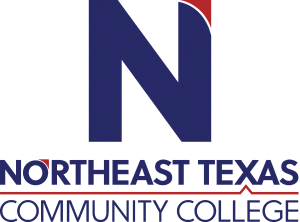 CRIJ 2323 – Legal Aspects of Law Enforcement Course Syllabus: Fall 2023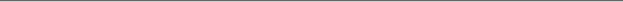 CRIJ 2323 – Legal Aspects of Law Enforcement Course Syllabus: Fall 2023CRIJ 2323 – Legal Aspects of Law Enforcement Course Syllabus: Fall 2023CRIJ 2323 – Legal Aspects of Law Enforcement Course Syllabus: Fall 2023CRIJ 2323 – Legal Aspects of Law Enforcement Course Syllabus: Fall 2023CRIJ 2323 – Legal Aspects of Law Enforcement Course Syllabus: Fall 2023“Northeast Texas Community College exists to provide responsible, exemplary learning opportunities.”Elizabeth A. Bailey, M.S.	Office: BT 109AEmail: ebailey@ntcc.edu“Northeast Texas Community College exists to provide responsible, exemplary learning opportunities.”Elizabeth A. Bailey, M.S.	Office: BT 109AEmail: ebailey@ntcc.edu“Northeast Texas Community College exists to provide responsible, exemplary learning opportunities.”Elizabeth A. Bailey, M.S.	Office: BT 109AEmail: ebailey@ntcc.edu“Northeast Texas Community College exists to provide responsible, exemplary learning opportunities.”Elizabeth A. Bailey, M.S.	Office: BT 109AEmail: ebailey@ntcc.edu“Northeast Texas Community College exists to provide responsible, exemplary learning opportunities.”Elizabeth A. Bailey, M.S.	Office: BT 109AEmail: ebailey@ntcc.edu“Northeast Texas Community College exists to provide responsible, exemplary learning opportunities.”Elizabeth A. Bailey, M.S.	Office: BT 109AEmail: ebailey@ntcc.edu“Northeast Texas Community College exists to provide responsible, exemplary learning opportunities.”Elizabeth A. Bailey, M.S.	Office: BT 109AEmail: ebailey@ntcc.edu“Northeast Texas Community College exists to provide responsible, exemplary learning opportunities.”Elizabeth A. Bailey, M.S.	Office: BT 109AEmail: ebailey@ntcc.edu“Northeast Texas Community College exists to provide responsible, exemplary learning opportunities.”Elizabeth A. Bailey, M.S.	Office: BT 109AEmail: ebailey@ntcc.edu“Northeast Texas Community College exists to provide responsible, exemplary learning opportunities.”Elizabeth A. Bailey, M.S.	Office: BT 109AEmail: ebailey@ntcc.edu“Northeast Texas Community College exists to provide responsible, exemplary learning opportunities.”Elizabeth A. Bailey, M.S.	Office: BT 109AEmail: ebailey@ntcc.edu“Northeast Texas Community College exists to provide responsible, exemplary learning opportunities.”Elizabeth A. Bailey, M.S.	Office: BT 109AEmail: ebailey@ntcc.eduOffice HoursMondayTuesdayWednesdayThursdayFridayEmailOffice Hours1p – 3p   10a – 3p  10a – 3p  Any TimeWeek 1 Course Introduction – Texas Code of Criminal ProcedureWeek 2 Chapter 1 – Constitutional Criminal ProcedureWeek 3 5th/6th Amendment + Exclusionary RuleWeek 4 Chapter 2 – Investigative DetentionsWeek 5 Terry v. Ohio (1968)Week 6 Chapter 3 – Laws of ArrestWeek 7 Probable Cause RequirementWeek 8 Mid-Term ExamWeek 9 Chapter 4 – Search and SeizureWeek 10 The Warrant RequirementWeek 11 Warrantless Search + SeizureWeek 12 Chapter 5- Privacy ExpectationsWeek 13 Reasonable Expectations of PrivacyWeek 14 Chapter 8- Confession LawWeek 15 Miranda v. Arizona (1966)Week 16 Final Exam